Let’s reflect on our school’s Christian value HOPE during this unusual time when life is not how it usually is.    How would you answer the following Big Question?  You may write or draw your answer and be as creative as you like!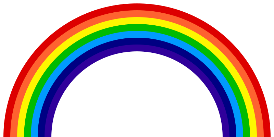 What do you hope for during lockdown?